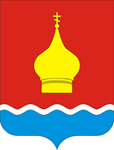 СОБРАНИЕ ДЕПУТАТОВ ВАРЕНОВСКОГО СЕЛЬСКОГО ПОСЕЛЕНИЯ НЕКЛИНОВСКОГО РАЙОНА РОСТОВСКОЙ ОБЛАСТИ РЕШЕНИЕ«О выделении на зимнее содержание дорог на январь и февраль 2022 года 200.000 рублей 00 копеек»Принято Собранием депутатов                                                                                  22.01.2022г.Руководствуясь Федеральным законом Федеральный закон от 06.10.2003 N 131-ФЗ (ред. от 30.12.2021) "Об общих принципах организации местного самоуправления в Российской Федерации», Федеральный законом от 05.04.2013 N 44-ФЗ "О контрактной системе в сфере закупок товаров, работ, услуг для обеспечения государственных и муниципальных нужд", Бюджетным кодексом Российской Федерации, ст. 25 Уставом муниципального образования «Вареновское сельское поселение» и положением о бюджетном процессе в Вареновском сельском поселении принятом решением Собрания депутатов Вареновского сельского поселения от 15.11.2021г.№ 9Собрание депутатов Вареновского сельского поселения решило:1. Выделить на заключение подрядного договора на зимнее содержание дорог на январь и февраль 2022 года 200.000 рублей 00 копеек из раздела расходов бюджета 2022 года Дорожное хозяйство целевой статьи расхода «Расходы на содержание автомобильных дорог общего пользования местного значения и искусственны сооружений на них в рамках подпрограммы «Развитие транспортной инфраструктуры Вареновского сельского поселения» муниципальной программы Вареновского сельского поселения «Развитие транспортной системы» (Иные закупки товаров, работ и услуг для обеспечения государственных (муниципальных) нужд)».2. Контроль за исполнением данного решения возложить на постоянную комиссию по бюджету, налогам, собственности, (председатель – Губенко И.С.). 3 Настоящее решение вступает в силу со дня его подписания, и подлежит официальному опубликованию (обнародованию).И.о. председателя Собрания депутатов – Главы Вареновского сельского поселения                                              А. Н. Куликовс. Вареновка«22» января 2022г.№ 23